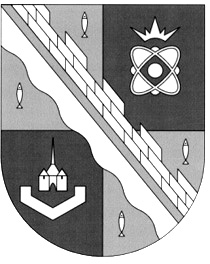 администрация МУНИЦИПАЛЬНОГО ОБРАЗОВАНИЯ                                        СОСНОВОБОРСКИЙ ГОРОДСКОЙ ОКРУГ  ЛЕНИНГРАДСКОЙ ОБЛАСТИпостановлениеот 02/10/2019 № 2079Об утверждении краткосрочного плана реализации в 2020 – 2022 годах региональной программы капитального ремонта общего имуществав многоквартирных домах, расположенных на территории Ленинградской области, на 2014-2043 г.г.	В соответствии с частью 7 статьи 168 Жилищного кодекса Российской Федерации, статьи 9 областного закона Ленинградской области от 29 ноября 2013 года № 82 – оз «Об отдельных вопросах организации и проведения капитального ремонта общего имущества в многоквартирных домах, расположенных на территории Ленинградской области», пункта 5 постановления Правительства Ленинградской области от 27 марта 2018 года № 105 «Об утверждении Порядка разработки и утверждения краткосрочных планов реализации региональной программы капитального ремонта общего имущества в многоквартирных домах, расположенных на территории Ленинградской области, на 2014-2043 годы и признании утратившими силу отдельных постановлений Правительства Ленинградской области», постановления Правительства Ленинградской области от 23 июля 2019 года № 345 «О Краткосрочном плане реализации в 2020, 2021 и 2022 годах Региональной программы капитального ремонта общего имущества в многоквартирных домах, расположенных на территории Ленинградской области, на 2014-2043 годы» в целях реализации Региональной программы капитального ремонта общего имущества в многоквартирных домах, расположенных на территории Ленинградской области, на 2014 - 2043 годы (утвержденной постановлением Правительства Ленинградской области                                         от 26 декабря 2013 года № 508), администрация Сосновоборского городского округа                                        п о с т а н о в л я е т:Утвердить перечень многоквартирных домов, которые подлежат капитальному ремонту в 2020-2022 годах (Приложение № 1).Утвердить реестр многоквартирных домов расположенных на территории Сосновоборского городского округа, которые подлежат капитальному ремонту в 2020 году (Приложение № 2).Утвердить реестр многоквартирных домов расположенных на территории Сосновоборского городского округа, которые подлежат капитальному ремонту в 2021 году (Приложение № 3).Утвердить реестр многоквартирных домов расположенных на территории Сосновоборского городского округа, которые подлежат капитальному ремонту в 2022 году (Приложение № 4).Утвердить реестр многоквартирных домов, в которых будет проводиться капитальный ремонт лифтового оборудования в 2020 году  (Приложение № 5).Общему отделу администрации (Смолкина М.С.) обнародовать настоящее постановление на электронном сайте городской газеты «Маяк».Отделу по связям с общественностью (пресс-центр) Комитета по общественной безопасности и информации (Никитина В.Г.) разместить настоящее постановление на официальном сайте Сосновоборского городского округа.Настоящее постановление вступает в силу со дня официального обнародования.Контроль за исполнением настоящего постановления возложить на первого заместителя главы администрации Сосновоборского городского округа Лютикова С.Г.Глава Сосновоборского городского округа		                                          М.В.ВоронковИсполнитель:Долотова Н.В.УТВЕРЖДЕНпостановлением администрации Сосновоборского городского округа от  02/10/2019 № 2079 (Приложение № 1)УТВЕРЖДЕНпостановлением администрации Сосновоборского городского округа от  02/10/2019 № 2079 (Приложение № 1)УТВЕРЖДЕНпостановлением администрации Сосновоборского городского округа от  02/10/2019 № 2079 (Приложение № 1)УТВЕРЖДЕНпостановлением администрации Сосновоборского городского округа от  02/10/2019 № 2079 (Приложение № 1)УТВЕРЖДЕНпостановлением администрации Сосновоборского городского округа от  02/10/2019 № 2079 (Приложение № 1)УТВЕРЖДЕНпостановлением администрации Сосновоборского городского округа от  02/10/2019 № 2079 (Приложение № 1)УТВЕРЖДЕНпостановлением администрации Сосновоборского городского округа от  02/10/2019 № 2079 (Приложение № 1)УТВЕРЖДЕНпостановлением администрации Сосновоборского городского округа от  02/10/2019 № 2079 (Приложение № 1)УТВЕРЖДЕНпостановлением администрации Сосновоборского городского округа от  02/10/2019 № 2079 (Приложение № 1)УТВЕРЖДЕНпостановлением администрации Сосновоборского городского округа от  02/10/2019 № 2079 (Приложение № 1)УТВЕРЖДЕНпостановлением администрации Сосновоборского городского округа от  02/10/2019 № 2079 (Приложение № 1)УТВЕРЖДЕНпостановлением администрации Сосновоборского городского округа от  02/10/2019 № 2079 (Приложение № 1)УТВЕРЖДЕНпостановлением администрации Сосновоборского городского округа от  02/10/2019 № 2079 (Приложение № 1)УТВЕРЖДЕНпостановлением администрации Сосновоборского городского округа от  02/10/2019 № 2079 (Приложение № 1)УТВЕРЖДЕНпостановлением администрации Сосновоборского городского округа от  02/10/2019 № 2079 (Приложение № 1)УТВЕРЖДЕНпостановлением администрации Сосновоборского городского округа от  02/10/2019 № 2079 (Приложение № 1)Перечень многоквартирных домов, которые подлежат капитальному ремонту в 2020-2022 годахПеречень многоквартирных домов, которые подлежат капитальному ремонту в 2020-2022 годахПеречень многоквартирных домов, которые подлежат капитальному ремонту в 2020-2022 годахПеречень многоквартирных домов, которые подлежат капитальному ремонту в 2020-2022 годахПеречень многоквартирных домов, которые подлежат капитальному ремонту в 2020-2022 годахПеречень многоквартирных домов, которые подлежат капитальному ремонту в 2020-2022 годахПеречень многоквартирных домов, которые подлежат капитальному ремонту в 2020-2022 годахПеречень многоквартирных домов, которые подлежат капитальному ремонту в 2020-2022 годахПеречень многоквартирных домов, которые подлежат капитальному ремонту в 2020-2022 годахПеречень многоквартирных домов, которые подлежат капитальному ремонту в 2020-2022 годахПеречень многоквартирных домов, которые подлежат капитальному ремонту в 2020-2022 годахПеречень многоквартирных домов, которые подлежат капитальному ремонту в 2020-2022 годахПеречень многоквартирных домов, которые подлежат капитальному ремонту в 2020-2022 годахПеречень многоквартирных домов, которые подлежат капитальному ремонту в 2020-2022 годахПеречень многоквартирных домов, которые подлежат капитальному ремонту в 2020-2022 годах№ п\пАдрес МКДГодГодМатериал стенКоличество этажейобщая площадь МКД, всегоКоличество жителей, зарегистрированных в МКДСтоимость капитального ремонтаСтоимость капитального ремонтаСтоимость капитального ремонтаСтоимость капитального ремонтаСтоимость капитального ремонтаПлановая дата завершения работспособ формирования фонда капитального ремонта№ п\пАдрес МКДввода в эксплуатациюзавершение последнего капитального ремонтаМатериал стенКоличество этажейобщая площадь МКД, всегоКоличество жителей, зарегистрированных в МКДвсего:федеральный бюджетобластной бюджетза счет средств местного бюджетаПлановая дата завершения работспособ формирования фонда капитального ремонта№ п\пАдрес МКДввода в эксплуатациюзавершение последнего капитального ремонтаМатериал стенКоличество этажейобщая площадь МКД, всегоКоличество жителей, зарегистрированных в МКДвсего:федеральный бюджетобластной бюджетза счет средств местного бюджетаза счет средств собственников помещений в МКДПлановая дата завершения работспособ формирования фонда капитального ремонта№ п\пАдрес МКДввода в эксплуатациюзавершение последнего капитального ремонтаМатериал стенКоличество этажейкв.мчел.руб.руб.руб.Плановая дата завершения работспособ формирования фонда капитального ремонта1234567891011121314151просп. Героев, д. 111984кирпич102 046,808717 564 414,4617 564 414,4630.12.22РО2просп. Героев, д. 121974кирпич51 367,7058901 385,73901 385,7330.12.22РО3просп. Героев, д. 141974кирпич511 019,504963 381 338,603 381 338,6030.12.22РО4просп. Героев, д. 221975кирпич56 677,503042 316 776,602 316 776,6030.12.22РО5просп. Героев, д. 231984кирпич102 006,508816 907 324,3816 907 324,3830.12.22РО6просп. Героев, д. 241975кирпич51 389,1068905 908,88905 908,8830.12.22РО7просп. Героев, д. 261975кирпич51 379,0265903 826,94903 826,9430.12.22РО8просп. Героев, д. 281976кирпич91 928,7731 196 288,371 196 288,3730.12.22РО9просп. Героев, д. 301975кирпич91 924,5761 177 687,201 177 687,2030.12.22РО10просп. Героев, д. 321975кирпич91 949,2671 187 867,141 187 867,1430.12.22РО11просп. Героев, д. 341976кирпич91 889,5831 180 617,811 180 617,8130.12.22РО12просп. Героев, д. 381976кирпич51 356,757889 712,60889 712,6030.12.22РО13просп. Героев, д. 41976кирпич123 931,201651 588 492,221 588 492,2230.12.22РО14просп. Героев, д. 401976кирпич52 749,91321 201 493,191 201 493,1930.12.22РО15просп. Героев, д. 421977кирпич51 596,270913 407,80913 407,8030.12.22РО16просп. Героев, д. 441977кирпич51 356,955922 811,19922 811,1930.12.22РО17просп. Героев, д. 501977кирпич124 489,01801 872 472,831 872 472,8330.12.22РО18просп. Героев, д. 521977кирпич52 724,91011 034 567,931 034 567,9330.12.22РО19просп. Героев, д. 541977кирпич91 954,4771 190 259,111 190 259,1130.12.22РО20просп. Героев, д. 561973блочный54 437,12031 639 743,931 639 743,9330.12.22РО21просп. Героев, д. 581977кирпич91 913,0771 183 426,301 183 426,3030.12.22РО22просп. Героев, д. 61976кирпич124 001,301571 684 243,211 684 243,2130.12.22РО23просп. Героев, д. 601973блочный54 341,32111 619 657,191 619 657,1930.12.22РО24просп. Героев, д. 611987кирпич94 732,62301 927 621,571 927 621,5730.12.22РО25просп. Героев, д. 621977кирпич91 953,7761 237 561,021 237 561,0230.12.22РО26просп. Героев, д. 631986кирпич94 732,42442 159 680,412 159 680,4130.12.22РО27просп. Героев, д. 81974кирпич123 983,301691 674 074,601 674 074,6030.12.22ССРО28ул. 50 лет Октября, д. 101968кирпич52 491,07313 943 911,8313 943 911,8330.12.22РО29ул. 50 лет Октября, д. 121968кирпич52 853,08515 855 339,7415 855 339,7430.12.22РО30ул. 50 лет Октября, д. 141969кирпич53185,713226 797 716,0026 797 716,0030.12.22РО31ул. 50 лет Октября, д. 151970кирпич9568224841 489 014,9441 489 014,9430.12.22РО32ул. 50 лет Октября, д. 171971кирпич95546,82472 167 214,582 167 214,5830.12.22РО33ул. 50 лет Октября, д. 191971кирпич95596,22681 595 796,851 595 796,8530.12.22РО34ул. 50 лет Октября, д. 61969кирпич52 646,3951 029 533,581 029 533,5830.12.22РО35ул. 50 лет Октября, д. 81968кирпич53 185,713219 034 341,6219 034 341,6230.12.22РО36ул. Высотная, д. 11967кирпич92 050,2231 407 050,491 407 050,4930.12.22РО37ул. Высотная, д. 21969кирпич52 575,6105880 415,53880 415,5330.12.22РО38ул. Высотная, д. 31968кирпич91 951,78116 816 539,9316 816 539,9330.12.22РО39ул. Высотная, д. 41968кирпич52 787,61321 048 086,661 048 086,6630.12.22РО40ул. Высотная, д. 51968кирпич91 954,6731 334 474,571 334 474,5730.12.22РО41ул. Высотная, д. 71968кирпич91 981,3871 406 154,111 406 154,1130.12.22РО42ул. Высотная, д. 91969кирпич91 978,3791 044 666,961 044 666,9630.12.22РО43ул. Комсомольская, д. 121966кирпич53 069,913618 549 884,9418 549 884,9430.12.22РО44ул. Комсомольская, д. 131967кирпич53 089,6280187 483,24187 483,2430.12.22РО45ул. Комсомольская, д. 141967кирпич53 226,91461 120 387,141 120 387,1430.12.22РО46ул. Комсомольская, д. 21962кирпич31 499,50871 945 403,651 945 403,6530.12.22РО47ул. Комсомольская, д. 201973кирпич123 826,91371 588 492,221 588 492,2230.12.22ССРО48ул. Комсомольская, д. 211964кирпич53 716,11682 444 229,402 444 229,4030.12.22РО49ул. Комсомольская, д. 21а1964кирпич53716,120620 191 020,7420 191 020,7430.12.22РО50ул. Комсомольская, д. 31961кирпич31 522,669418 546,72418 546,7230.12.22РО51ул. Комсомольская, д. 41961кирпич3949,7696 743 740,456 743 740,4530.12.22РО52ул. Комсомольская, д. 51961кирпич31 517,0701 498 859,151 498 859,1530.12.22РО53ул. Комсомольская, д. 61962кирпич31 484,6746 032 708,616 032 708,6130.12.22РО54ул. Комсомольская, д. 71961кирпич42 043,8961 583 795,031 583 795,0330.12.22РО55ул. Комсомольская, д. 81963кирпич41 518,8711 889 571,311 889 571,3130.12.22РО56ул. Комсомольская, д. 91966кирпич53 299,91091 376 653,511 376 653,5130.12.22РО57ул. Космонавтов, д. 101972кирпич92 001,9771 369 006,221 369 006,2230.12.22РО58ул. Космонавтов, д. 121971кирпич92005911 443 772,351 443 772,3530.12.22РО59ул. Космонавтов, д. 161971кирпич92015,5971 460 585,741 460 585,7430.12.22РО60ул. Космонавтов, д. 181970кирпич92011,7561 348 049,161 348 049,1630.12.22РО61ул. Космонавтов,  д. 201971кирпич91991,6841 422 241,511 422 241,5130.12.22РО62ул. Космонавтов, д. 241980кирпич96080,6443130 000,00130 000,0030.12.22РО63ул. Космонавтов, д. 261982кирпич96148,43332 069 205,562 069 205,5630.12.22РО64ул. Космонавтов, д. 61967кирпич53331,7170925 483,04925 483,0430.12.22РО65ул. Космонавтов, д. 81971кирпич91930811 345 534,411 345 534,4130.12.22РО66ул. Красных Фортов, д. 11974кирпич55 544,402262 052 735,502 052 735,5030.12.22РО67 ул. Красных Фортов, д. 131974кирпич96040,822015 331 241,6115 331 241,6130.12.22РО68ул. Красных Фортов, д. 151975кирпич96 556,42642 510 866,652 510 866,6530.12.22РО69ул. Красных Фортов, д. 161976кирпич58 181,33802 578 165,062 578 165,0630.12.22РО70ул. Красных Фортов,  д. 171976кирпич54 122,31841 677 795,891 677 795,8930.12.22РО71ул. Красных Фортов, д. 181976кирпич54 091,31881 599 914,851 599 914,8530.12.22РО72ул. Красных Фортов, д. 21972кирпич54 657,501962 112 462,352 112 462,3530.12.22РО73ул. Красных Фортов, д. 201976кирпич52 725,9011020 718 368,3820 718 368,3830.12.22РО74ул. Красных Фортов, д. 41972кирпич53 093,214513 719 909,3813 719 909,3830.12.22РО75ул. Красных Фортов, д. 51972панельный54 314,125633 895 558,4233 895 558,4230.12.22РО76ул. Красных Фортов, д. 61972кирпич51 333,8491 063 308,031 063 308,0330.12.22РО77ул. Красных Фортов, д. 71972панельный54 387,62321 736 704,341 736 704,3430.12.22РО78ул. Красных Фортов, д. 81973кирпич51 359,9511 072 187,201 072 187,2030.12.22РО79ул. Красных Фортов, д. 91972панельный54452,82181 736 952,351 736 952,3530.12.22РО80ул. Ленинградская, д. 11961кирпич42 157,40141 342 765,491 342 765,4930.12.22РО81ул. Ленинградская, д. 101969кирпич52 258,17514 420 546,2614 420 546,2630.12.22РО82ул. Ленинградская, д. 121969кирпич53708,316926 264 385,4126 264 385,4130.12.22РО83ул. Ленинградская, д. 141969кирпич52575,61128 126 714,658 126 714,6530.12.22РО84ул. Ленинградская, д. 161970кирпич91971,19020 399 779,0620 399 779,0630.12.22РО85ул. Ленинградская, д. 181969кирпич91971,27218 665 623,6418 665 623,6430.12.22РО86ул. Ленинградская, д. 21969кирпич91 968,70641 360 077,841 360 077,8430.12.22РО87ул. Ленинградская, д. 221969кирпич52570,69718 029 469,6518 029 469,6530.12.22РО88ул. Ленинградская, д. 241969кирпич52554,911015 063 883,0615 063 883,0630.12.22РО89ул. Ленинградская, д. 261970кирпич52208,39013 181 693,6213 181 693,6230.12.22РО90ул. Ленинградская, д. 281988кирпич95343,72241 841 139,171 841 139,1730.12.22РО91ул. Ленинградская, д. 41989кирпич91 988,5721 062 909,801 062 909,8030.12.22РО92ул. Ленинградская, д. 61969кирпич52 019,27912 632 112,4412 632 112,4430.12.22РО93ул. Ленинградская, д. 81969кирпич52 760,01411 929 456,391 929 456,3930.12.22РО94ул. Ленинская, д. 11968кирпич3957,2581 578 024,201 578 024,2030.12.22РО95ул. Ленинская, д. 111960кирпич2639,40421 112 817,091 112 817,0930.12.22РО96ул. Ленинская, д. 21960кирпич263634643 979,42643 979,4230.12.22РО97ул. Ленинская, д. 41960кирпич2638,9391 039 860,371 039 860,3730.12.22РО98ул. Ленинская, д. 51960кирпич2640,8311 024 799,511 024 799,5130.12.22РО99ул. Ленинская, д. 71960кирпич36442987 651 828,0087 651 828,0030.12.22РО100ул. Ленинская, д. 81960кирпич2640,5251 083 024,541 083 024,5430.12.22РО101ул. Ленинская, д. 91960кирпич2639,620836 203,50836 203,5030.12.22РО102ул. Малая Земля, д. 101972блочный54370,5263434 169,69434 169,6930.12.22РО103ул. Малая Земля, д. 121972блочный54374,22281 793 591,181 793 591,1830.12.22РО104ул. Малая Земля, д. 141972блочный543442001 869 690,081 869 690,0830.12.22РО105ул. Малая Земля, д. 161973панельный55484,7302685 167,78685 167,7830.12.22РО106ул. Малая Земля, д. 31972панельный54323,62001 695 769,591 695 769,5930.12.22РО107ул. Малая Земля, д. 61972блочный55492,32722 179 835,202 179 835,2030.12.22РО108ул. Малая Земля, д. 81972блочный54363,5220435 896,32435 896,3230.12.22РО109ул. Мира, д. 31980кирпич96661,84351 939 509,921 939 509,9230.12.22РО110ул. Мира, д. 51982кирпич95797,43241 939 214,691 939 214,6930.12.22РО111ул. Молодежная, д. 11973панельный99 647,903992 403 761,742 403 761,7430.12.22РО112ул. Молодежная, д. 151976кирпич555022271 055 802,411 055 802,4130.12.22РО113ул. Молодежная, д. 31973панельный54328,82271 518 319,601 518 319,6030.12.22РО114ул. Молодежная, д. 421989кирпич94714,72651 943 257,201 943 257,2030.12.22РО115ул. Молодежная, д. 541991кирпич93207,71581 586 471,891 586 471,8930.12.22РО116ул. Молодежная, д. 561990кирпич93264,51361 565 945,701 565 945,7030.12.22РО117ул. Молодежная, д. 71974блочный55400,92711 869 054,331 869 054,3330.12.22РО118ул. Молодежная, д. 91977кирпич123943,31821 761 015,681 761 015,6830.12.22РО119ул. Набережная, д. 191925дерево1204,405213 560,18213 560,1830.12.22РО120ул. Сибирская, д. 11970кирпич53 535,101421 391 536,751 391 536,7530.12.22РО121ул. Сибирская, д. 101969панельный52777,715214 079 118,6414 079 118,6430.12.22РО122ул. Сибирская, д. 121969панельный52746,81461 554 104,211 554 104,2130.12.22РО123ул. Сибирская, д. 141970панельный54480,82182 305 297,002 305 297,0030.12.22РО124ул. Сибирская, д. 161970панельный54443,92212 245 600,152 245 600,1530.12.22РО125ул. Сибирская, д. 21969кирпич530472561 370 974,971 370 974,9730.12.22РО126ул. Сибирская, д. 31969кирпич52520,9119983 149,72983 149,7230.12.22РО127ул. Сибирская, д. 41969кирпич54222,92541 370 130,901 370 130,9030.12.22РО128ул. Сибирская, д. 61968панельный544252451 455 337,431 455 337,4330.12.22РО129ул. Сибирская, д. 81969панельный54452,42421 838 591,901 838 591,9030.12.22РО130ул. Советская, д. 151969кирпич2443,9211 011 601,181 011 601,1830.12.22РО131ул. Солнечная, д. 111969кирпич53019,41322 005 337,982 005 337,9830.12.22РО132ул. Солнечная, д. 131969кирпич52065,1871 920 877,111 920 877,1130.12.22РО133ул. Солнечная, д. 141969кирпич58396,13573 697 080,993 697 080,9930.12.22РО134ул. Солнечная, д. 151969панельный54335,227920 112 824,0020 112 824,0030.12.22РО135ул. Солнечная, д. 171970панельный54475,122520 992 522,4020 992 522,4030.12.22РО136ул. Солнечная, д. 201974кирпич526991341 747 276,221 747 276,2230.12.22РО137ул. Солнечная, д. 221973кирпич54135,81881 852 399,631 852 399,6330.12.22ССРО138ул. Солнечная, д. 231972кирпич53288,12051 982 440,901 982 440,9030.12.22РО139ул. Солнечная, д. 251971кирпич52972,224516 590 135,4216 590 135,4230.12.22РО140ул. Солнечная, д. 25а1985кирпич94610,82316 637 795,706 637 795,7030.12.22РО141ул. Солнечная, д. 261971блочный55186,92564 857 608,294 857 608,2930.12.22РО142ул. Солнечная, д. 31971кирпич91946,2731 345 581,661 345 581,6630.12.22РО143ул. Солнечная, д. 301977кирпич123979,81801 900 544,421 900 544,4230.12.22РО144ул. Солнечная, д. 321977кирпич123902,41931 746 930,701 746 930,7030.12.22РО145ул. Солнечная, д. 331974панельный97834,43662 148 653,802 148 653,8030.12.22РО146ул. Солнечная, д. 341973панельный54340,92531 537 970,481 537 970,4830.12.22РО147ул. Солнечная, д. 351974панельный97927,23622 152 378,942 152 378,9430.12.22РО148ул. Солнечная, д. 371975панельный97861,34072 128 576,542 128 576,5430.12.22РО149ул. Солнечная, д. 391975панельный97856,63522 152 849,942 152 849,9430.12.22РО150ул. Солнечная, д. 431977кирпич54150,11871 609 576,821 609 576,8230.12.22ССРО151ул. Солнечная, д. 451976блочный97833,73802 256 725,702 256 725,7030.12.22РО152ул. Солнечная, д. 471977кирпич54134,11802 131 684,462 131 684,4630.12.22РО153ул. Солнечная, д. 491978кирпич123 887,901781 784 504,781 784 504,7830.12.22РО154ул. Солнечная, д. 51971кирпич91965,8851 377 704,771 377 704,7730.12.22РО155ул. Солнечная, д. 71971кирпич91966,5791 423 049,741 423 049,7430.12.22РО156ул. Солнечная, д. 91970кирпич52065,5781 931 632,531 931 632,5330.12.22РО157Копорское шоссе, д. 61976кирпич54036,217116 338 425,4016 338 425,4030.12.22РОИтого Итого 538 043,924 909827 253 401,17827 253 401,17УТВЕРЖДЕНпостановлением администрации Сосновоборского городского округа от  02/10/2019 № 2079 (Приложение № 2)Реестр многоквартирных домов расположенных на территории Сосновоборского городского округа, которые подлежат капитальному ремонту в 2020 годуРеестр многоквартирных домов расположенных на территории Сосновоборского городского округа, которые подлежат капитальному ремонту в 2020 годуРеестр многоквартирных домов расположенных на территории Сосновоборского городского округа, которые подлежат капитальному ремонту в 2020 годуРеестр многоквартирных домов расположенных на территории Сосновоборского городского округа, которые подлежат капитальному ремонту в 2020 годуРеестр многоквартирных домов расположенных на территории Сосновоборского городского округа, которые подлежат капитальному ремонту в 2020 годуРеестр многоквартирных домов расположенных на территории Сосновоборского городского округа, которые подлежат капитальному ремонту в 2020 годуРеестр многоквартирных домов расположенных на территории Сосновоборского городского округа, которые подлежат капитальному ремонту в 2020 годуРеестр многоквартирных домов расположенных на территории Сосновоборского городского округа, которые подлежат капитальному ремонту в 2020 годуРеестр многоквартирных домов расположенных на территории Сосновоборского городского округа, которые подлежат капитальному ремонту в 2020 году№ п\пАдрес МКДСтоимость капитального ремонта ВСЕГОВиды работВиды работВиды работВиды работВиды работВиды работ№ п\пАдрес МКДСтоимость капитального ремонта ВСЕГОРемонт внутридомовых инженерных системРемонт внутридомовых инженерных системРемонт крышиРемонт крышиРемонт подвальных помещенийРемонт подвальных помещений№ п\пАдрес МКДСтоимость капитального ремонта ВСЕГОВсего работ по инженерным системамРемонт сетей электроснабженияРемонт крышиРемонт крышиРемонт подвальных помещенийРемонт подвальных помещений№ п\пАдрес МКДСтоимость капитального ремонта ВСЕГОВсего работ по инженерным системамРемонт сетей электроснабженияРемонт крышиРемонт крышиРемонт подвальных помещенийРемонт подвальных помещений№ п\пАдрес МКДВсего работ по инженерным системамРемонт сетей электроснабженияРемонт крышиРемонт крышиРемонт подвальных помещенийРемонт подвальных помещений№ п\пАдрес МКДруб.руб.руб.кв.м.руб.кв.м.руб.1234567891ул. 50 лет Октября, д.102055166,800,00592,502055166,802ул. 50 лет Октября, д.148732294,400,007148732294,403ул. 50 лет Октября, д.159140443,200,006409140443,204ул. 50 лет Октября, д. 83221161,200,007143221161,205ул. Комсомольская, д. 21026057,061026057,061026057,066ул. Комсомольская, д. 211533602,341533602,341533602,347ул. Комсомольская, д. 21а1533602,341533602,341533602,348ул. Комсомольская, д. 41711501,06630482,26630482,2626,331081018,809ул. Комсомольская, д. 5596262,26596262,26596262,2610ул. Комсомольская, д. 65252173,94779251,94779251,945404472922,0011ул. Комсомольская, д.7860813,54860813,54860813,5412ул. Комсомольская, д.8821949,06821949,06821949,0613ул. Красных Фортов, д.1312615906,000,00112912615906,0014ул. Красных Фортов, д.206565350,000,00771,66565350,0015ул. Красных Фортов, д.511243295,600,00109911243295,6016ул. Ленинградская, д.102370546,000,007922370546,0017ул. Ленинградская, д.129599291,880,00998,303289681,08999,306309610,8018ул. Ленинградская, д.146981903,600,007026981903,6019ул. Ленинградская, д.165426197,200,00250,582054582,40178,53371614,8020ул. Ленинградская, д.183548998,800,001503548998,8021ул. Ленинградская, д.226483238,800,00592,506483238,8022ул. Ленинградская, д.62209564,800,006002209564,8023ул. Ленинская, д.11596262,26596262,26596262,2624ул. Ленинская, д. 4596262,26596262,26596262,2625ул. Ленинская, д.5596262,26596262,26596262,2626ул. Ленинская, д.8596262,26596262,26596262,2627ул. Солнечная, д.262883274,382883274,382883274,38Итого по муниципальному образованию Итого по муниципальному образованию 108797643,3013050344,2213050344,221248,885344263,482184,3090403035,60Итого по муниципальному образованию со строительным контролемИтого по муниципальному образованию со строительным контролем111125912,86УТВЕРЖДЕНпостановлением администрации Сосновоборского городского округаот  02/10/2019 № 2079(Приложение № 3)УТВЕРЖДЕНпостановлением администрации Сосновоборского городского округаот  02/10/2019 № 2079(Приложение № 3)УТВЕРЖДЕНпостановлением администрации Сосновоборского городского округаот  02/10/2019 № 2079(Приложение № 3)УТВЕРЖДЕНпостановлением администрации Сосновоборского городского округаот  02/10/2019 № 2079(Приложение № 3)УТВЕРЖДЕНпостановлением администрации Сосновоборского городского округаот  02/10/2019 № 2079(Приложение № 3)УТВЕРЖДЕНпостановлением администрации Сосновоборского городского округаот  02/10/2019 № 2079(Приложение № 3)УТВЕРЖДЕНпостановлением администрации Сосновоборского городского округаот  02/10/2019 № 2079(Приложение № 3)УТВЕРЖДЕНпостановлением администрации Сосновоборского городского округаот  02/10/2019 № 2079(Приложение № 3)УТВЕРЖДЕНпостановлением администрации Сосновоборского городского округаот  02/10/2019 № 2079(Приложение № 3)УТВЕРЖДЕНпостановлением администрации Сосновоборского городского округаот  02/10/2019 № 2079(Приложение № 3)УТВЕРЖДЕНпостановлением администрации Сосновоборского городского округаот  02/10/2019 № 2079(Приложение № 3)УТВЕРЖДЕНпостановлением администрации Сосновоборского городского округаот  02/10/2019 № 2079(Приложение № 3)УТВЕРЖДЕНпостановлением администрации Сосновоборского городского округаот  02/10/2019 № 2079(Приложение № 3)УТВЕРЖДЕНпостановлением администрации Сосновоборского городского округаот  02/10/2019 № 2079(Приложение № 3)УТВЕРЖДЕНпостановлением администрации Сосновоборского городского округаот  02/10/2019 № 2079(Приложение № 3)УТВЕРЖДЕНпостановлением администрации Сосновоборского городского округаот  02/10/2019 № 2079(Приложение № 3)УТВЕРЖДЕНпостановлением администрации Сосновоборского городского округаот  02/10/2019 № 2079(Приложение № 3)Реестр многоквартирных домов расположенных на территории Сосновоборского городского округа, которые подлежат капитальному ремонту в 2021 годуРеестр многоквартирных домов расположенных на территории Сосновоборского городского округа, которые подлежат капитальному ремонту в 2021 годуРеестр многоквартирных домов расположенных на территории Сосновоборского городского округа, которые подлежат капитальному ремонту в 2021 годуРеестр многоквартирных домов расположенных на территории Сосновоборского городского округа, которые подлежат капитальному ремонту в 2021 годуРеестр многоквартирных домов расположенных на территории Сосновоборского городского округа, которые подлежат капитальному ремонту в 2021 годуРеестр многоквартирных домов расположенных на территории Сосновоборского городского округа, которые подлежат капитальному ремонту в 2021 годуРеестр многоквартирных домов расположенных на территории Сосновоборского городского округа, которые подлежат капитальному ремонту в 2021 годуРеестр многоквартирных домов расположенных на территории Сосновоборского городского округа, которые подлежат капитальному ремонту в 2021 годуРеестр многоквартирных домов расположенных на территории Сосновоборского городского округа, которые подлежат капитальному ремонту в 2021 годуРеестр многоквартирных домов расположенных на территории Сосновоборского городского округа, которые подлежат капитальному ремонту в 2021 годуРеестр многоквартирных домов расположенных на территории Сосновоборского городского округа, которые подлежат капитальному ремонту в 2021 годуРеестр многоквартирных домов расположенных на территории Сосновоборского городского округа, которые подлежат капитальному ремонту в 2021 годуРеестр многоквартирных домов расположенных на территории Сосновоборского городского округа, которые подлежат капитальному ремонту в 2021 годуРеестр многоквартирных домов расположенных на территории Сосновоборского городского округа, которые подлежат капитальному ремонту в 2021 годуРеестр многоквартирных домов расположенных на территории Сосновоборского городского округа, которые подлежат капитальному ремонту в 2021 годуРеестр многоквартирных домов расположенных на территории Сосновоборского городского округа, которые подлежат капитальному ремонту в 2021 годуРеестр многоквартирных домов расположенных на территории Сосновоборского городского округа, которые подлежат капитальному ремонту в 2021 году№ п\пАдрес МКДСтоимость капитального ремонта ВСЕГО Виды работВиды работВиды работВиды работВиды работВиды работВиды работВиды работВиды работВиды работВиды работВиды работВиды работВиды работ№ п\пАдрес МКДСтоимость капитального ремонта ВСЕГО Ремонт внутридомовых инженерных системРемонт внутридомовых инженерных системРемонт внутридомовых инженерных системРемонт внутридомовых инженерных системРемонт внутридомовых инженерных системРемонт крышиРемонт крышиРемонт подвальных помещенийРемонт подвальных помещенийРемонт фасадаРемонт фасадаПодъездУстановка коллективных (общедомовых) ПУ и УУПроектные работы № п\пАдрес МКДСтоимость капитального ремонта ВСЕГО Всего работ по инженерным системамРемонт сетей электроснабженияРемонт сетей теплоснабженияРемонт сетей холодного водоснабженияРемонт сетей горячего водоснабженияРемонт крышиРемонт крышиРемонт подвальных помещенийРемонт подвальных помещенийРемонт фасадаРемонт фасадаПодъездУстановка коллективных (общедомовых) ПУ и УУПроектные работы № п\пАдрес МКДруб.руб.руб.руб.руб.руб.кв.мруб.кв.м.руб.кв.м.руб.руб.12345678910111213141516171просп. Героев, д. 1117564414,460,002725,1417564414,462просп. Героев, д. 2316907324,380,002725,1416907324,381ул. 50 лет Октября, д. 815322086,360,002284,3015322086,362ул. 50 лет Октября, д. 1011427280,200,001733,5011427280,203ул. 50 лет Октября, д. 1215243760,980,002467,4015243760,984ул. 50 лет Октября, д. 1417574327,540,002778,9017574327,545ул. 50 лет Октября, д. 1532090224,320,005101,2032090224,326ул. Высотная, д. 316215922,800,002344,6016215922,807ул. Комсомольская, д. 44827160,800,001027,404827160,808ул. Комсомольская, д. 1218549884,94751590,00751590,0013,0081159,002560,4017717135,949ул. Комсомольская, д. 21а18466423,920,002669,6018466423,9210ул. Красных Фортов, д. 412996634,800,002342,8012996634,8011ул. Красных Фортов, д. 522422438,000,003527,1022422438,0012ул. Красных Фортов, д. 15712649,00712649,00647792,0050830,0014027,0013ул. Красных Фортов, д. 2013971510,000,002705,1013971510,0014ул. Ленинградская, д. 610248648,000,001944,5010248648,0015ул. Ленинградская, д. 81200529,641200529,641200529,6416ул. Ленинградская, д. 1011868491,880,002207,7011868491,8817ул. Ленинградская, д. 1216451414,400,002616,4016451414,4018ул. Ленинградская, д. 1614811853,200,002466,2014811853,2019ул. Ленинградская, д. 1814617674,000,002457,8014617674,0020ул. Ленинградская, д. 2211084766,000,001993,9011084766,0021ул. Ленинградская, д. 2414894366,400,00671,602436652,802194,5012457713,6022ул. Ленинградская, д. 2612947301,600,002359,5012947301,6023ул. Ленинская, д. 1751590,00751590,00751590,0024ул. Ленинская, д. 787651828,000,00331687651828,0025ул. Сибирская, д. 1013620390,840,002076,4013620390,8426ул. Солнечная, д. 1519169011,200,003159,6019169011,2027ул. Солнечная, д. 1720048709,600,003153,3020048709,6028ул. Солнечная, д. 2516590135,421485677,821485677,823478,3015104457,6029ул. Солнечная, д. 25а5907206,260,003890,005907206,2630Копорское шоссе, д. 616338425,400,0013,0081159,003718,4016257266,40Итого по муниципальному образованию Итого по муниципальному образованию 522494384,344902036,464189387,46647792,0050830,0014027,00697,602598970,800,0087651828,0074709,08427341549,080,000,000,00Итого по муниципальному образованию со строительным контролемИтого по муниципальному образованию со строительным контролем533675764,16УТВЕРЖДЕНпостановлением администрации Сосновоборского городского округа от  02/10/2019 № 2079(Приложение № 4)УТВЕРЖДЕНпостановлением администрации Сосновоборского городского округа от  02/10/2019 № 2079(Приложение № 4)УТВЕРЖДЕНпостановлением администрации Сосновоборского городского округа от  02/10/2019 № 2079(Приложение № 4)УТВЕРЖДЕНпостановлением администрации Сосновоборского городского округа от  02/10/2019 № 2079(Приложение № 4)УТВЕРЖДЕНпостановлением администрации Сосновоборского городского округа от  02/10/2019 № 2079(Приложение № 4)УТВЕРЖДЕНпостановлением администрации Сосновоборского городского округа от  02/10/2019 № 2079(Приложение № 4)УТВЕРЖДЕНпостановлением администрации Сосновоборского городского округа от  02/10/2019 № 2079(Приложение № 4)УТВЕРЖДЕНпостановлением администрации Сосновоборского городского округа от  02/10/2019 № 2079(Приложение № 4)УТВЕРЖДЕНпостановлением администрации Сосновоборского городского округа от  02/10/2019 № 2079(Приложение № 4)Реестр многоквартирных домов расположенных на территории Сосновоборского городского округа, которые подлежат капитальному ремонту в 2022 годуРеестр многоквартирных домов расположенных на территории Сосновоборского городского округа, которые подлежат капитальному ремонту в 2022 годуРеестр многоквартирных домов расположенных на территории Сосновоборского городского округа, которые подлежат капитальному ремонту в 2022 годуРеестр многоквартирных домов расположенных на территории Сосновоборского городского округа, которые подлежат капитальному ремонту в 2022 годуРеестр многоквартирных домов расположенных на территории Сосновоборского городского округа, которые подлежат капитальному ремонту в 2022 годуРеестр многоквартирных домов расположенных на территории Сосновоборского городского округа, которые подлежат капитальному ремонту в 2022 годуРеестр многоквартирных домов расположенных на территории Сосновоборского городского округа, которые подлежат капитальному ремонту в 2022 годуРеестр многоквартирных домов расположенных на территории Сосновоборского городского округа, которые подлежат капитальному ремонту в 2022 годуРеестр многоквартирных домов расположенных на территории Сосновоборского городского округа, которые подлежат капитальному ремонту в 2022 году№ п\пАдрес МКДСтоимость капитального ремонта ВСЕГОВиды работВиды работВиды работВиды работВиды работВиды работ№ п\пАдрес МКДСтоимость капитального ремонта ВСЕГОПроектные работыПроектные работыПроектные работыПроектные работыПроектные работыПроектные работы№ п\пАдрес МКДСтоимость капитального ремонта ВСЕГОПроектные работыПроектные работыПроектные работыПроектные работыПроектные работыПроектные работы№ п\пАдрес МКДСтоимость капитального ремонта ВСЕГОПроектные работыПроектные работыПроектные работыПроектные работыПроектные работыПроектные работы№ п\пАдрес МКДСтоимость капитального ремонта ВСЕГОПроектные работыПроектные работыПроектные работыПроектные работыПроектные работыПроектные работы№ п\пАдрес МКДруб.ТСХВС/ГВСэлектросетикрышаподвалфасад1234567891просп. Героев, д. 12901 385,73221 099,75123 642,26556 643,722просп. Героев, д. 143 381 338,60894 905,16441 212,472 045 220,973просп. Героев, д. 222 316 776,60616 252,63270 904,821 429 619,154просп. Героев, д. 24905 908,88222 304,86124 297,93559 306,095просп. Героев, д. 26903 826,94217 516,11124 832,81561 478,026просп. Героев, д. 281 196 288,37326 719,1653 453,75816 115,467просп. Героев, д. 301 177 687,20321 021,3052 578,02804 087,888просп. Героев, д. 321 187 867,14321 544,9453 233,38813 088,829просп. Героев, д. 341 180 617,81321 919,0152 715,99805 982,8110просп. Героев, д. 38889 712,60217 516,11121 692,53550 503,9611просп. Героев, д. 41 588 492,22481 965,1674 651,701 031 875,3612просп. Героев, д. 401 201 493,19310 231,15137 708,41753 553,6313просп. Героев, д. 42913 407,80224 302,83125 384,95563 720,0214Героев, д. 44922 811,19226 808,21126 748,04569 254,9415просп. Героев, д. 501 872 472,83562 989,48115 906,521 193 576,8316просп. Героев, д. 521 034 567,93223 319,70249 700,14561 548,0917просп. Героев, д. 541 190 259,11323 340,3552 934,45813 984,3118просп. Героев, д. 561 639 743,93443 920,30146 922,651 048 900,9819просп. Героев, д. 581 183 426,30322 779,2952 848,22807 798,7920просп. Героев, д. 61 684 243,21512 388,8479 262,001 092 592,3721просп. Героев, д. 601 619 657,19431 504,37166 681,211 021 471,6122просп. Героев, д. 611 927 621,57533 338,26142 016,001 252 267,3123просп. Героев, д. 621 237 561,02339 361,6855 396,81842 802,5324просп. Героев, д. 632 159 680,41275 427,66528 824,86112 687,911 242 739,9825просп. Героев, д. 81 674 074,60509 157,8978 772,391 086 144,3226ул. 50 лет Октября, д. 10461 464,83169 516,64291 948,1927ул. 50 лет Октября, д. 12611 578,76199 940,60336 965,8074 672,3628ул. 50 лет Октября, д. 14491 094,06181 465,48309 628,5829ул. 50 лет Октября, д. 15258 347,42258 347,4230ул. 50 лет Октября, д. 172 167 214,58272 715,46523 501,03139 496,161 231 501,9331ул. 50 лет Октября, д. 191 595 796,85258 347,42159 584,811 177 864,6232ул. 50 лет Октября, д. 61 029 533,58169 930,51146 054,98713 548,0933ул. 50 лет Октября, д. 8491 094,06181 465,48309 628,5834ул. Высотная, д. 11 407 050,49168 797,50339 573,6555 429,39843 249,9535ул. Высотная, д. 2880 415,53163 189,16717 226,3736ул. Высотная, д. 3600 617,13168 755,15339 498,8392 363,1537ул. Высотная, д. 41 048 086,66171 220,00163 318,57713 548,0938ул. Высотная, д. 51 334 474,57160 571,42325 297,8235 490,19813 115,1439ул. Высотная, д. 71 406 154,11168 593,09339 361,6855 396,81842 802,5340ул. Высотная, д. 91 044 666,96160 571,4270 980,40813 115,1441ул. Комсомольская, д. 13187 483,24187 483,2442ул. Комсомольская, д. 141 120 387,14156 716,86963 670,2843ул. Комсомольская, д. 2919 346,59140 397,34138 250,93138 974,83501 723,4944ул. Комсомольская, д. 201 588 492,22481 965,1674 651,701 031 875,3645ул. Комсомольская, д. 21910 627,06169 159,14741 467,9246ул. Комсомольская, д. 21а190 994,48190 994,4847ул. Комсомольская, д. 3418 546,72140 772,36138 521,30139 253,0648ул. Комсомольская, д. 4205 078,5989 245,22115 833,3749ул. Комсомольская, д. 5902 596,89550 534,10352 062,7950ул. Комсомольская, д. 6780 534,67140 772,36138 521,30501 241,0151ул. Комсомольская, д. 7722 981,49166 488,17556 493,3252ул. Комсомольская, д. 81 067 622,25186 271,24148 600,74158 874,70573 875,5753ул. Комсомольская, д. 91 376 653,51186 937,43316 637,32105 372,54767 706,2254ул. Космонавтов, д. 101 369 006,22160 770,85341 884,9353 235,30813 115,1455ул. Космонавтов, д. 121 443 772,35168 818,35339 498,8392 363,15843 092,0256ул. Космонавтов, д. 161 460 585,74168 818,35356 312,2292 363,15843 092,0257ул. Космонавтов, д. 181 348 049,16159 973,44342 616,3135 344,57810 114,8458ул. Космонавтов,  д. 201 422 241,51160 770,85341 884,93106 470,59813 115,1459ул. Космонавтов, д. 262 069 205,56599 005,20122 843,951 347 356,4160ул. Космонавтов, д. 6925 483,04184 015,12741 467,9261ул. Космонавтов, д. 81 345 534,41159 915,94340 352,2635 335,62809 930,5962ул. Красных Фортов, д. 12 052 735,50543 802,65239 370,851 269 562,0063ул. Красных Фортов, д. 132 715 335,61462 956,48381 337,03574 533,231 296 508,8764ул. Красных Фортов, д. 151 798 217,65550 871,931 247 345,7265ул. Красных Фортов, д. 162 578 165,06667 850,83366 703,811 543 610,4266ул. Красных Фортов,д. 171 677 795,89440 923,35194 592,441 042 280,1067ул. Красных Фортов, д. 181 599 914,85407 211,68224 899,22967 803,9568ул. Красных Фортов, д. 22 112 462,35300 107,29485 179,84187 123,261 140 051,9669ул. Красных Фортов, д. 20181 508,38181 508,3870ул. Красных Фортов, д. 4723 274,58211 793,05354 503,49156 978,0471ул. Красных Фортов, д. 5229 824,82229 824,8272ул. Красных Фортов, д. 61 063 308,03129 769,33233 135,10117 171,25583 232,3573ул. Красных Фортов, д. 71 736 704,34230 823,41382 157,84211 268,30912 454,7974ул. Красных Фортов, д. 81 072 187,20131 141,00235 164,77118 165,10587 716,3375ул. Красных Фортов, д. 91 736 952,35231 071,42382 157,84211 268,30912 454,7976ул. Ленинградская, д. 11 342 765,49196 770,36200 985,14164 349,43627 616,2277ул. Ленинградская, д. 10181 508,38181 508,3878ул. Ленинградская, д. 12213 679,13213 679,1379ул. Ленинградская, д. 141 144 811,05164 329,88284 273,47696 207,7080ул. Ленинградская, д. 16161 728,66161 728,6681ул. Ленинградская, д. 18498 950,84159 409,24339 541,6082ул. Ленинградская, д. 21 360 077,84159 409,24339 541,6052 880,80808 246,2083ул. Ленинградская, д. 22461 464,85169 516,66291 948,1984ул. Ленинградская, д. 24169 516,66169 516,6685ул. Ленинградская, д. 26234 392,02169 516,6664 875,3686ул. Ленинградская, д. 281 841 139,17330 393,2366 142,301 444 603,6487ул. Ленинградская, д. 41 062 909,80157 464,92104 673,16800 771,7288ул. Ленинградская, д. 6173 899,64173 899,6489ул. Ленинградская, д. 8728 926,75728 926,7590ул. Ленинская, д. 1826 434,20826 434,2091ул. Ленинская, д. 11516 554,83128 815,93387 738,9092ул. Ленинская, д. 2643 979,42132 862,4367 409,7629 676,61414 030,6293ул. Ленинская, д. 4443 598,1129 668,97413 929,1494ул. Ленинская, д. 5428 537,2528 614,86399 922,3995ул. Ленинская, д. 8486 762,2886 027,92400 734,3696ул. Ленинская, д. 9836 203,50109 179,90131 648,00116 575,7884 561,34394 238,4897ул. Малая Земля, д. 10434 169,69251 572,45182 597,2498ул. Малая Земля, д. 121 793 591,18249 589,94410 430,61158 655,36974 915,2799ул. Малая Земля, д. 141 869 690,08261 645,95428 269,59165 449,261 014 325,28100ул. Малая Земля, д. 16685 167,78441 573,50243 594,28101ул. Малая Земля, д. 31 695 769,59224 288,41372 992,58206 281,81892 206,79102ул. Малая Земля, д. 62 179 835,20310 780,87500 973,27193 138,121 174 942,94103 ул. Малая Земля, д. 8435 896,32252 622,72183 273,60104ул. Мира, д. 31 939 509,92550 833,92141 409,201 247 266,80105ул. Мира, д. 51 939 214,69550 745,27141 386,861 247 082,56106ул. Молодежная, д. 12 403 761,74679 805,72208 713,261 515 242,76107ул. Молодежная, д. 151 055 802,41496 846,63558 955,78108ул. Молодежная, д. 31 518 319,60385 471,93213 071,38919 776,29109ул. Молодежная, д. 421 943 257,20543 575,95167 495,031 232 186,22110ул. Молодежная, д. 541 586 471,89444 814,09114 677,711 026 980,09111ул. Молодежная, д. 561 565 945,70445 548,7691 890,361 028 506,58112ул. Молодежная, д. 71 869 054,33500 973,27193 138,121 174 942,94113ул. Молодежная, д. 91 761 015,68528 134,77108 864,131 124 016,78114ул. Набережная, д. 19213 560,18213 560,18115ул. Сибирская, д. 11 391 536,75207 249,25347 780,17836 507,33116ул. Сибирская, д. 10458 727,80168 412,86290 314,94117ул. Сибирская, д. 121 554 104,21167 855,56678 515,71707 732,94118ул. Сибирская, д. 142 305 297,00238 305,50393 733,35735 230,65938 027,50119ул. Сибирская, д. 162 245 600,15229 196,51380 255,02727 897,56908 251,06120ул. Сибирская, д. 21 370 974,97251 260,81213 088,7593 413,78813 211,63121ул. Сибирская, д. 3983 149,72170 181,0597 633,98715 334,69122ул. Сибирская, д. 41 370 130,90251 107,13212 949,1793 353,40812 721,20123ул. Сибирская, д. 61 455 337,43235 047,68292 911,73927 378,02124ул. Сибирская, д. 81 838 591,90234 093,94387 501,62292 736,08924 260,26125ул. Советская, д. 151 011 601,18117 389,89139 492,78125 761,46215 221,04413 736,01126ул. Солнечная, д. 112 005 337,98201 173,05338 789,34564 270,04816 644,68127ул. Солнечная, д. 131 920 877,11201 173,05338 789,34564 270,04816 644,68128ул. Солнечная, д. 143 697 080,99937 956,54618 794,002 140 330,45129ул. Солнечная, д. 15943 812,80263 703,49680 109,31130ул. Солнечная, д. 17943 812,80263 703,49680 109,31131ул. Солнечная, д. 201 747 276,22308 550,33688 885,56749 840,33132ул. Солнечная, д. 221 852 399,63395 398,32515 295,55941 705,76133ул. Солнечная, д. 231 982 440,90251 326,67213 148,56704 543,86813 421,81134ул. Солнечная, д. 25а730 589,44558 560,58172 028,86135ул. Солнечная, д. 261 974 333,91274 511,14234 203,70578 211,53887 407,54136ул. Солнечная, д. 31 345 581,66159 922,93340 364,9235 336,90809 956,91137ул. Солнечная, д. 301 900 544,42241 244,47496 326,38102 437,271 060 536,30138ул. Солнечная, д. 321 746 930,70523 730,15107 974,191 115 226,36139ул. Солнечная, д. 332 148 653,80604 337,86185 879,401 358 436,54140ул. Солнечная, д. 341 537 970,48232 722,26385 471,93919 776,29141ул. Солнечная, д. 352 152 378,94605 439,84186 212,831 360 726,27142ул. Солнечная, д. 372 128 576,54598 398,44184 082,351 346 095,75143ул. Солнечная, д. 392 152 849,94605 579,18186 254,981 361 015,78144ул. Солнечная, д. 431 609 576,82537 730,461 071 846,36145ул. Солнечная, д. 452 256 725,70636 308,45195 552,551 424 864,70146ул. Солнечная, д. 472 131 684,46410 969,76744 608,38976 106,32147ул. Солнечная, д. 491 784 504,78535 480,25110 348,291 138 676,24148ул. Солнечная, д. 51 377 704,77159 409,24339 541,6070 507,73808 246,20149ул. Солнечная, д. 71 423 049,74168 677,51356 172,8955 396,81842 802,53150ул. Солнечная, д. 91 931 632,53202 855,51341 278,87565 353,60822 144,55Итого по муниципальному образованию Итого по муниципальному образованию 195 831 373,533 020 250,992 473 990,5313 989 301,3941 921 760,1125 012 482,47109 176 082,83Итого по муниципальному образованию со строительным контролемИтого по муниципальному образованию со строительным контролем200 022 164,90УТВЕРЖДЕНпостановлением администрации Сосновоборского городского округа от  02/10/2019 № 2079(Приложение № 5)УТВЕРЖДЕНпостановлением администрации Сосновоборского городского округа от  02/10/2019 № 2079(Приложение № 5)УТВЕРЖДЕНпостановлением администрации Сосновоборского городского округа от  02/10/2019 № 2079(Приложение № 5)УТВЕРЖДЕНпостановлением администрации Сосновоборского городского округа от  02/10/2019 № 2079(Приложение № 5)УТВЕРЖДЕНпостановлением администрации Сосновоборского городского округа от  02/10/2019 № 2079(Приложение № 5)УТВЕРЖДЕНпостановлением администрации Сосновоборского городского округа от  02/10/2019 № 2079(Приложение № 5)УТВЕРЖДЕНпостановлением администрации Сосновоборского городского округа от  02/10/2019 № 2079(Приложение № 5)Реестр многоквартирных домов, в которых будет проводиться капитальный ремонт лифтового оборудования в 2020 году  Реестр многоквартирных домов, в которых будет проводиться капитальный ремонт лифтового оборудования в 2020 году  Реестр многоквартирных домов, в которых будет проводиться капитальный ремонт лифтового оборудования в 2020 году  Реестр многоквартирных домов, в которых будет проводиться капитальный ремонт лифтового оборудования в 2020 году  Реестр многоквартирных домов, в которых будет проводиться капитальный ремонт лифтового оборудования в 2020 году  Реестр многоквартирных домов, в которых будет проводиться капитальный ремонт лифтового оборудования в 2020 году  Реестр многоквартирных домов, в которых будет проводиться капитальный ремонт лифтового оборудования в 2020 году  № п\пАдрес МКДСтоимость капитального ремонта ВСЕГО№ п\пАдрес МКДСтоимость капитального ремонта ВСЕГОРемонт или замена лифтового оборудованияРемонт или замена лифтового оборудованияРемонт или замена лифтового оборудованияПроектные работы№ п\пАдрес МКДСтоимость капитального ремонта ВСЕГОРемонт или замена лифтового оборудованияРемонт или замена лифтового оборудованияРемонт или замена лифтового оборудованияПроектные работы№ п\пАдрес МКДСтоимость капитального ремонта ВСЕГОРемонт или замена лифтового оборудованияРемонт или замена лифтового оборудованияТОПроектные работы№ п\пАдрес МКДруб.ед.руб.руб.руб.12345671ул. Ленинградская, д. 3023 259 818,76622 039 038,00440 780,76780 000,002ул. Молодежная, д. 267 854 407,9627 445 498,00148 909,96260 000,003ул. Молодежная, д. 543 876 636,4613 673 173,0073 463,46130 000,004ул. Парковая, д. 1815 506 545,84414 692 692,00293 853,84520 000,005ул. Парковая, д. 223 876 636,4613 673 173,0073 463,46130 000,006ул. Парковая, д. 2415 506 545,84414 692 692,00293 853,84520 000,007ул. Парковая, д. 4411 629 909,38311 019 519,00220 390,38390 000,008ул. Сибирская, д. 54 010 100,4013 804 020,0076 080,40130 000,009ул. Солнечная, д. 23а3 876 636,4613 673 173,0073 463,46130 000,00Итого по муниципальному образованию Итого по муниципальному образованию 89 397 237,562384 712 978,001 694 259,562 990 000,00Итого по муниципальному образованию со строительным контролемИтого по муниципальному образованию со строительным контролем91 310 338,44